Přehled dílen Obecní knihovny v Býšti
2. pololetí 2013                                                                                    Přehled dílen Obecní knihovny v Býšti
2. pololetí 2013                                                                                    Přehled dílen Obecní knihovny v Býšti
2. pololetí 2013                                                                                    Přehled dílen Obecní knihovny v Býšti
2. pololetí 2013                                                                                    DatumDenČas Název11. 9.středa18:00Vernisáž výstavy Jaroslavy Tomíškové - obrazy      výstava potrvá do 16. 10. 201318. 9.středa18:00Putování po Arménii - diashow20. - 22. 9.pátek - neděleJablko Býště a výstava ovoce a zeleniny v KD Býšť23. 9. pondělí17:00 a 18:00Keramika - výroba25. 9.středa17:00Blendované FIMO šperky30. 9. pondělí17:00 a 18:00Keramika - glazování2. 10.středa17:00Drátovaný košík7.10.pondělí18:00Náušnice pro děvčata21. 10.pondělí9:00 - 17:00Podzimní dílna23. 10.středa18:00Vernisáž výstavy – „Něžná krása Hoděšovic a okolí“  - fotografie Věry Půžové       výstava potrvá do 27. 11. 201325. a 26. 10.pátek      sobota14:00 - 22:00                                                                                           8:00 - 14:00Den otevřených dveří30.10.středa17:00FIMO šperky s texturou4.11.pondělí17:00Výroba FIMO korálků6.11.středa17:00Šité náušnice11. 11.pondělí18:00Origami z papíru 13. 11.středa17:00Šperky s křišťálovou pryskyřicí20. 11.středa17:00Vánoční dárky z FIMA25. 11.pondělí17:00Věnec ze stuh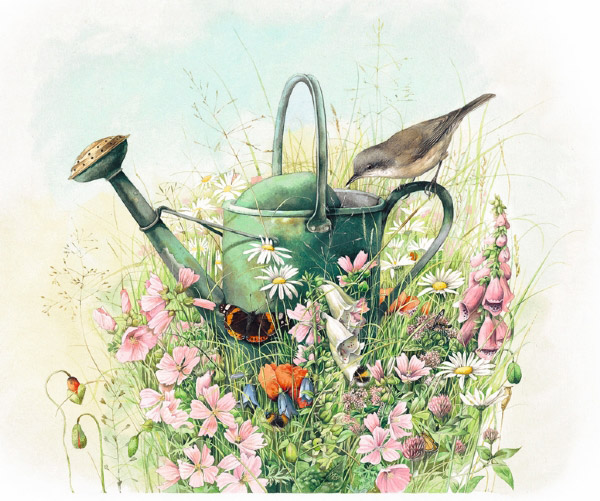 27. 11.středa9:00 - 17:00Vánoční dílna4. 12.středa17:00 a 18:00Keramika - výroba9. 12.pondělí17:00Mýdlová dílna11. 12.středa17:00 a 18:00Keramika - glazování13. 12.pátek9:00 - 17:00Vánoční řemeslné trhy15. 12.neděle10:00 - 17:00Vánoční řemeslné trhy